ZIEL/893/04-2020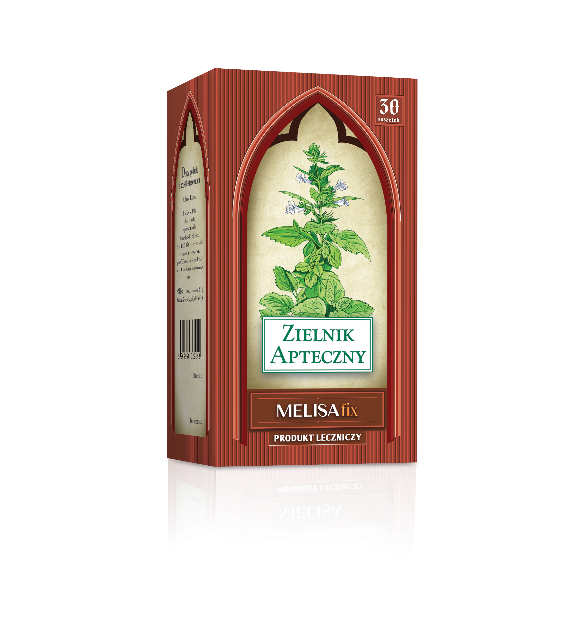 MELISA FIX,  z linii Zielnik  Apteczny   Melisa Fix (Melissae folium). Skład i postać: 1 saszetka zawiera 2 g liścia melisy. Zioła do zaparzania, w saszetkach. Wskazania: Tradycyjny produkt leczniczy roślinny stosowany w łagodnych objawach napięcia nerwowego oraz w celu ułatwienia zasypiania, a także w objawowym leczeniu łagodnych dolegliwości żołądkowo-jelitowych, w tym wzdęcia i oddawanie wiatrów. Przeciwwskazania: Nadwrażliwość na substancję czynną. Podmiot odpowiedzialny: Zakłady Farmaceutyczne Polpharma S.A. Dodatkowych informacji o leku udziela: Polpharma Biuro Handlowe Sp. z o.o., ul. Bobrowiecka 6, 00-728 Warszawa; tel.: +48 22 364 61 00; faks: +48 22 364 61 02; www.polpharma.pl. ChPL: 2019.10.16. 
Tradycyjny produkt leczniczy roślinny z określonymi wskazaniami wynikającymi wyłącznie z długotrwałego stosowania.Przed użyciem zapoznaj się z ulotką, która zawiera wskazania, przeciwwskazania, dane dotyczące działań niepożądanych i dawkowanie oraz informacje dotyczące stosowania produktu leczniczego, bądź skonsultuj się z lekarzem lub farmaceutą, gdyż każdy lek niewłaściwie stosowany zagraża Twojemu życiu lub zdrowiu.